Moon Hall School Reigate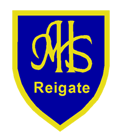 Curriculum Co-ordinator Junior SchoolFrom September 2020Dyslexia Specialist School offering a mainstream curriculum, coeducational, 7-16 years________________________________________________________________CURRICULUM CO-ORDINATOR PERSON SPECIFICATION The school seeks to appoint a motivated and inspiring individual with Qualified Teachers Status to take on this newly created role in September 2020.The position of Curriculum Co-ordinator is a key role within the Junior school. This may be your first step up to a Management position or indeed you may be seeking a new opportunity from a similar role.Candidates should preferably have experience of working in the Primary Sector or in a prep school environment. This role will also have a percentage of the timetable dedicated to teaching responsibilities.The following lists provide the Essential and Desirable Characteristics, Skills, Qualities and Experience for the Post of Curriculum Co-ordinator at Moon Hall School Reigate Essential An ambitious person with great energy and clear leadership potentialProven record of high level of administrationExcellent communicator (written and verbal) with parents, pupils and colleaguesExperience of leading and managing a departmentHigh levels of energy and commitmentPersonally committed to continuing professional developmentAbility to maintain confidentiality appropriate to the settingA team player with sound interpersonal skills and sensitivityHonest and hard-workingAbility to see the wider pictureAn eagerness to participate fully in the life of a busy schoolA sound level of competence in ICTEnthusiasm and a keen sense of humourAn effective and successful teacher with firm discipline, high personal standards and high expectations of pupilsCommitted to safeguarding the physical, emotional and mental well-being of young people. Awareness of the National Curriculum at Key stage 2 and 3DesirablePrior experience of Middle ManagementEvidence of recent professional developmentExperience of managing professional developmentRemains positive and enthusiastic under pressureAwareness of the needs of othersExperience of teaching pupils with DyslexiaExperience of Inspection process with OfstedTraining in new Ofsted “deep dives” and how to prepare for theseAbility to teach a specialist subject in KS2 and KS3